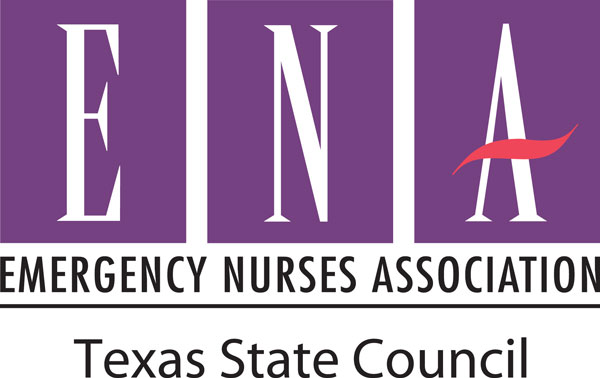 DateNameAddressDear ___________________,The Emergency Nurses Association is the professional organization for emergency nurses nationwide.  The mission of the Emergency Nurses Association is to advocate for patient safety and excellence in emergency nursing practice.On behalf of the ________________ Chapter of the Texas Emergency Nurses, I would like to invite you and your students to attend our next local chapter meeting (see details below).  We believe that by engaging schools of nursing we can introduce student nurses to the specialty field of emergency nursing and support the transition of new nurses into the practice setting.Meeting details:Date:Time:Location:Location Address:Location Phone Number:More information is available at ___________________ (local chapter website).  We look forward to meeting you and your students.  Sincerely, NameTitleContact information